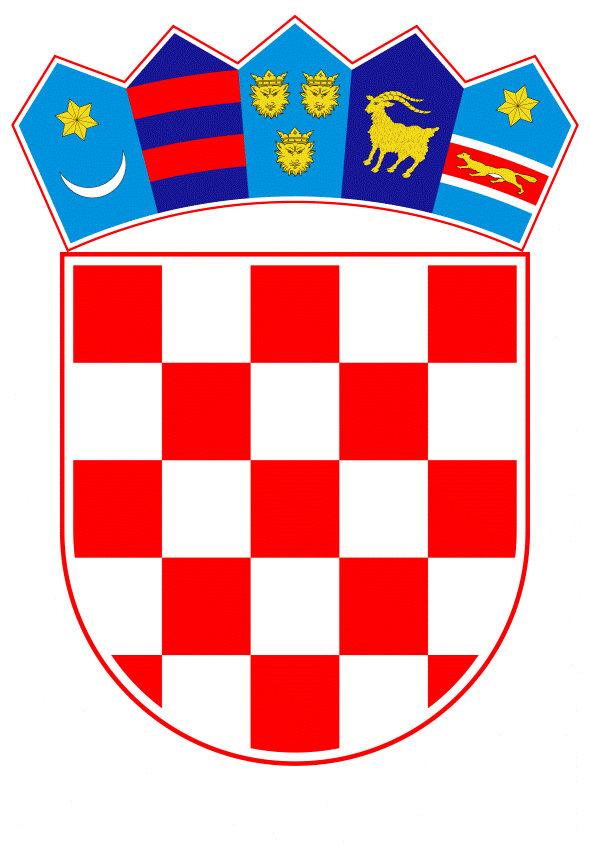 VLADA REPUBLIKE HRVATSKEZagreb, 22. kolovoza 2019.______________________________________________________________________________________________________________________________________________________________________________________________________________________________PrijedlogNa temelju članka 54. stavka 1., a u vezi s člankom 65. stavkom 3. Zakona o sustavu državne uprave (Narodne novine, broj 66/19), Vlada Republike Hrvatske je na sjednici održanoj __________ 2019. godine donijela U R E D B Uo izmjenama Uredbe o unutarnjem ustrojstvu Ministarstva kultureČlanak 1.U Uredbi o unutarnjem ustrojstvu Ministarstva kulture (Narodne novine, broj 17/17), članak 3. mijenja se i glasi:"U Kabinetu ministra se za ministra i državne tajnike obavljaju poslovi vezani uz ostvarivanje plana i programa aktivnosti ministra i državnih tajnika, poslovi u vezi s praćenjem rada Vlade Republike Hrvatske i Hrvatskoga sabora i njihovih tijela, protokolarni poslovi, poslovi u vezi s odnosima sa sredstvima javnog informiranja te predstavkama i pritužbama građana, te drugi stručni i administrativni poslovi.".Članak 2.U članku 60. stavak 3. mijenja se i glasi:"Državni tajnik provodi utvrđenu politiku Vlade Republike Hrvatske u jednom ili više upravnih područja, sukladno ovlaštenju i nalozima ministra.".U stavku 4. riječi: "pomoćnici ministra" zamjenjuju se riječju: "ravnatelji".Članak 3.U članku 62. stavak 2. mijenja se i glasi:"Ravnatelji su za svoj rad odgovorni nadležnom državnom tajniku, ministru i Vladi Republike Hrvatske.".U stavcima 5., 6., 7. i 8. riječi: "pomoćniku ministra" zamjenjuju se riječju: "ravnatelju".Članak 4.Okvirni broj državnih službenika i namještenika Ministarstva kulture prikazan u tablici koja je sastavni dio Uredbe o unutarnjem ustrojstvu Ministarstva kulture (Narodne novine, broj 17/17), zamjenjuje se Okvirnim brojem državnih službenika i namještenika Ministarstva kulture koji je prikazan u tablici u prilogu ove Uredbe i čini sastavni dio Uredbe o unutarnjem ustrojstvu Ministarstva kulture.Članak 5.Ministar kulture, uz prethodnu suglasnost tijela državne uprave nadležnog za službeničke odnose, uskladit će Pravilnik o unutarnjem redu Ministarstva kulture s odredbama ove Uredbe, u roku od 30 dana od dana stupanja na snagu ove Uredbe.Članak 6.Ova Uredba stupa na snagu prvoga dana od dana objave u Narodnim novinama.Klasa:Urbroj:Zagreb,	PREDSJEDNIK	mr. sc. Andrej PlenkovićO B R A Z L O Ž E N J EOvim Prijedlogom uredbe usklađuje se Uredba o unutarnjem ustrojstvu Ministarstva kulture (Narodne novine, broj 17/17) s novim Zakonom o sustavu državne uprave (Narodne novine, broj 66/19) i Zaključkom Vlade Republike Hrvatske, od 18. srpnja 2019. godine, a vezano za dužnosnički položaj pomoćnika ministra i upravljanje upravnom organizacijom u sastavu ministarstva od strane rukovodećeg državnog službenika.	Propisuje se stupanje na snagu prvoga dana od dana objave u Narodnim novinama, s ciljem provedbe Nacionalnog programa reformi 2019., u okviru reformskog prioriteta "Unaprjeđenje javne uprave" koji uključuje mjeru "Decentralizacija i racionalizacija", radi usklađivanja sa Zakonom o sustavu državne uprave.	Okvirni broj državnih službenika i namještenika Ministarstva kulture ostaje nepromijenjen.Predlagatelj:Ministarstvo kulturePredmet:Prijedlog uredbe o izmjenama Uredbe o unutarnjem ustrojstvu Ministarstva kulture OKVIRNI BROJ DRŽAVNIH SLUŽBENIKA I NAMJEŠTENIKAMINISTARSTVA KULTUREOKVIRNI BROJ DRŽAVNIH SLUŽBENIKA I NAMJEŠTENIKAMINISTARSTVA KULTUREOKVIRNI BROJ DRŽAVNIH SLUŽBENIKA I NAMJEŠTENIKAMINISTARSTVA KULTURERedni brojNaziv unutarnje ustrojstvena jediniceBroj službenika i namještenikaRedni brojNaziv unutarnje ustrojstvena jediniceBroj službenika i namještenika1.KABINET MINISTRA 102.GLAVNO TAJNIŠTVO1 - neposredno u Glavnom tajništvu, izvan sastava nižih ustrojstvenih jedinica12.1.Služba za informatizaciju82.2. Sektor za ljudske potencijale, javnu nabavu i tehničke poslove12.2.1. Služba za razvoj i upravljanje ljudskim potencijalima 112.2.2. Služba za javnu nabavu i tehničke poslove1 - neposredno u Službi, izvan sastava niže ustrojstvene jedinice32.2.2.1. Pododsjek za tehničke poslove 15Glavno tajništvo - ukupno413.UPRAVA ZA RAZVOJ KULTURE I UMJETNOSTI I MEĐUNARODNU KULTURNU SURADNJU1 - neposredno u Upravi, izvan sastava nižih ustrojstvenih jedinica13.1. Sektor za razvoj kulture i umjetnosti1 - neposredno u Sektoru, izvan sastava nižih ustrojstvenih jedinica23.1.1. Služba za izvedbene i vizualne umjetnosti13.1.1.1. Odjel za dramsku umjetnost, glazbu, suvremeni ples i pokret83.1.1.2. Odjel za vizualnu umjetnost53.1.2. Služba za knjigu i nakladništvo 83.2. Sektor za međunarodnu kulturnu suradnju i europske poslove1 -neposredno u Sektoru, izvan sastava nižih ustrojstvenih jedinica23.2.1. Služba za bilateralnu i multilateralnu kulturnu suradnju 83.2.2. Služba za Kreativnu Europu53.2.3. Služba za UNESCO5Uprava za razvoj kulture i umjetnosti i međunarodnu kulturnu suradnju - ukupno484. UPRAVA ZA ZAŠTITU  KULTURNE BAŠTINE1 - neposredno u Upravi, izvan sastava nižih ustrojstvenih jedinica54.1.Sektor za zaštitu kulturne baštine14.1.1. Služba za nepokretnu kulturnu baštinu14.1.1.1. Odjel za graditeljsku baštinu, krajolik i prostorno planske mjere zaštite84.1.1.2. Odjel za arheologiju54.1.2. Služba za pokretnu, etnografsku i nematerijalnu kulturnu baštinu14.1.2.1. Odjel za pokretnu kulturnu baštinu54.1.2.2. Odjel za etnografsku i nematerijalnu kulturnu baštinu54.1.3. Služba za dokumentaciju i registar kulturnih dobara 14.1.3.1. Odjel za dokumentaciju kulturne baštine74.1.3.2. Odjel za Registar kulturnih dobara54.2. Sektor za konzervatorske odjele i inspekciju1 - neposredno u Sektoru, izvan sastava nižih ustrojstvenih jedinica24.2.1. Konzervatorski odjel u Zagrebu184.2.2. Konzervatorski odjel u Bjelovaru64.2.3. Konzervatorski odjel u Krapini54.2.4. Konzervatorski odjel u Sisku54.2.5. Konzervatorski odjel u Osijeku194.2.6. Konzervatorski odjel u Slavonskom Brodu64.2.7. Konzervatorski odjel u Požegi84.2.8. Konzervatorski odjel u Varaždinu84.2.9. Konzervatorski odjel u Karlovcu94.2.10. Konzervatorski odjel u Puli134.2.11. Konzervatorski odjel u Rijeci204.2.12. Konzervatorski odjel u Gospiću54.2.13. Konzervatorski odjel u Zadru114.2.14. Konzervatorski odjel u Šibeniku104.2.15. Konzervatorski odjel u Splitu224.2.16. Konzervatorski odjel u Trogiru 54.2.17. Konzervatorski odjel u Dubrovniku174.2.18. Konzervatorski odjel u Imotskom54.2.19. Konzervatorski odjel u Vukovaru64.2.20. Služba za inspekcijske poslove zaštite kulturne baštine11Uprava za zaštitu kulturne baštine - ukupno2575. UPRAVA ZA ARHIVE, KNJIŽNICE I MUZEJE1 - neposredno u Upravi, izvan sastava nižih ustrojstvenih jedinica15.1. Sektor za arhive i digitalizaciju15.1.1. Služba za arhivsku djelatnost85.1.2. Služba za digitalizaciju kulturne baštine85.2.  Sektor za muzejsku i knjižničnu djelatnost   15.2.1. Služba za muzejsku djelatnost                        85.2.2. Služba za knjižničnu djelatnost  8Uprava za arhive, knjižnice i muzeje - ukupno366.UPRAVA ZA PRAVNE I FINANCIJSKE POSLOVE I PROGRAME EUROPSKE UNIJE1 - neposredno u Upravi, izvan sastava nižih ustrojstvenih jedinica16.1. Sektor za normativne i upravno-pravne poslove16.1.1. Služba za normativne poslove u kulturi 86.1.2. Služba za upravno-pravne poslove u kulturi16.1.2.1. Odjel za upravno-pravne poslove 66.1.2.2. Odjel za praćenje obavljanja upravno-pravnih poslova56.2.Sektor za financijske poslove, investicije, lokalni i područni (regionalni) razvoj16.2.1. Služba za strateško planiranje i analitiku 86.2.2. Služba za financiranje, investicije, lokalni i područni (regionalni) razvoj86.2.3. Služba za računovodstvo86.3. Sektor za programe i projekte Europske unije16.3.1.Služba za pripremu, provedbu, praćenje i vrednovanje programa i projekata Europske unije16.3.1.1. Odjel za pripremu i provedbu programa i projekata Europske unije56.3.1.2.Odjel za praćenje i vrednovanje programa i projekata Europske unije56.3.2. Služba za razvoj i koordinaciju programa i projekata Europske unije5Uprava za pravne i financijske poslove i programe Europske unije - ukupno657. SAMOSTALNI SEKTOR ZA MEDIJE17.1. Služba za medije i audiovizualne djelatnosti57.2. Služba za web i Culturenet5Samostalni sektor za medije-ukupno118.SAMOSTALNI SEKTOR ZA UNUTARNJU REVIZIJU11MINISTARSTVO KULTURE – UKUPNO479